Об информационном наполнении администрацией сельского поселения Матвеевский сельсовет муниципального района Кушнаренковский район Республики Башкортостан единого портала бюджетной системы Российской Федерации            В целях реализации приказа Министерства финансов Российской Федерации от 28 декабря 2016 года № 243н «О составе и порядке размещения и предоставления информации на едином портале бюджетной системы Российской Федерации»,  руководствуясь Федеральным законом от 16.10.2003 г. № 131–ФЗ «Об общих принципах организации местного самоуправлением в Российской Федерации»  ПОСТАНОВЛЯЮ:1. Утвердить прилагаемый Перечень информации, формируемой и представляемой администрацией сельского поселения Матвеевский сельсовет муниципального района Кушнаренковский район Республики Башкортостан, для размещения на едином портале бюджетной системы Российской Федерации (далее-Перечень).2. Назначить ответственными за организацию размещения информации на едином портале бюджетной системы Российской Федерации (далее - ЕПБС) лиц указанных в графе 3 Перечня.3. Назначить лицом, ответственным за техническое обеспечение работы на ЕПБС в части оформления прав доступа сотрудников, ответственных за подготовку и размещение информации на ЕПБС, ведущего инженера-программиста МКУ «Центр бухгалтерского обслуживания и муниципальных закупок» (далее-МКУ ЦБОиМЗ) Якупова А.А. (по согласованию).4. Лицам, указанным в пунктах 2-3 настоящего постановления, обеспечить соблюдение установленных законодательством Российской Федерации требований по защите персональных данных.5. Лицу, указанному в пункте 3 настоящего постановления обеспечить своевременное оформление прав доступа сотрудников, ответственных за подготовку и размещение информации на ЕПБС.             6. Контроль за исполнением настоящего постановления оставляю за собой.Глава сельского  поселения                                                                Э.К.БагаутдиновУтвержден	постановлением администрации сельского поселения Матвеевский сельсовет муниципального района Кушнаренковский районРеспублики Башкортостан                                                                                                                                                                                                                                                                                        от 16.10.2019 г.  № 96ПЕРЕЧЕНЬинформации, формируемой и представляемой администрацией сельского поселенияМатвеевский сельсовет муниципального района Кушнаренковский район Республики Башкортостандля размещения на едином портале бюджетной системы Российской Федерации* - соответствует номеру по порядку в приложении к Порядку размещенияи предоставления информациина едином портале бюджетнойсистемы Российской Федерации,утвержденному приказомМинистерства финансовРоссийской Федерацииот 28 декабря 2016 года № 243н «О составе и порядке размещения и предоставления информации на едином портале бюджетной системы Российской Федерации»» - Переченьинформации, формируемой и представляемой для размещения на едином портале бюджетной системы Российской Федерации,с указанием участников государственной интегрированнойинформационной системы управления общественными финансами"Электронный бюджет", ответственных за формирование,обработку и публикацию информации, способов и сроковформирования, сроков и форм публикации указанной информации** -Методические рекомендации для субъектов Российской Федерации по порядку публикации финансовой и иной информации о бюджете и бюджетном процессе, подлежащей размещению в открытом доступе на едином портале бюджетной системы Российской ФедерацииПринятые сокращения:МКУ ЦБО и МЗ -   Муниципальное казенное учреждение «Центр бухгалтерского обслуживания и муниципальных закупок муниципального района Кушнаренковский район Республики                         Башкортостан»  БАШkОРТОСТАН  РЕСПУБЛИКАһЫКУШНАРЕНКО РАЙОНЫ            МУНИЦИПАЛЬ РАЙОНЫНЫңМАТВЕЕВ  АУЫЛ СОВЕТЫ   АУЫЛ  билӘмӘһе    хакимиәте                     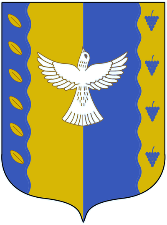                            АДМИНИСТРАЦИЯ СЕЛЬСКОГО ПОСЕЛЕНИЯ        МАТВЕЕВСКИЙ СЕЛЬСОВЕТМУНИЦИПАЛЬНОГО РАЙОНА  КУШНАРЕНКОВСКИЙ РАЙОНРЕСПУБЛИКИ БАШКОРТОСТАН                KАРАР                KАРАР                KАРАР                KАРАР                KАРАР                KАРАР   ПОСТАНОВЛЕНИЕ   ПОСТАНОВЛЕНИЕ   ПОСТАНОВЛЕНИЕ   ПОСТАНОВЛЕНИЕ   ПОСТАНОВЛЕНИЕ   ПОСТАНОВЛЕНИЕ    16         октябрь2019г.№ 9616октября2019г.№ п/п (№ по приказу 243н*)Наименование информацииСтруктурное подразделение,  ответственное за формирование и размещение информацииСтруктурные подразделения (соисполнители),  ответственные за формирование информацииСпособ формирования информацииСрок формирования и размещения документаФорма представления№ прило-женияв Методи-ческихрекомен-дациях**123456781.Общая информация о бюджетной системе и бюджетном устройстве Российской Федерации1.Общая информация о бюджетной системе и бюджетном устройстве Российской Федерации1.Общая информация о бюджетной системе и бюджетном устройстве Российской Федерации1.Общая информация о бюджетной системе и бюджетном устройстве Российской Федерации1.Общая информация о бюджетной системе и бюджетном устройстве Российской Федерации1.Общая информация о бюджетной системе и бюджетном устройстве Российской Федерации1.Общая информация о бюджетной системе и бюджетном устройстве Российской Федерации1.Общая информация о бюджетной системе и бюджетном устройстве Российской Федерации1(1.2)Перечень бюджетовУправляющий деламиУправляющий делами, МКУ ЦБО и МЗформирование и представление информации для обработки и публикации на едином портале в структурированном виде с использованием государственной интегрированной информационной системы управления общественными финансами "Электронный бюджет" (далее - система "Электронный бюджет", формирование структурированной информации с использованием системы "Электронный бюджет")в течение 3 рабочих дней со дня изменения информации гипертекстовая форма, форма открытых данных, форма инфографики12(1.4)Общие сведения о публично-правовых образованиях, формирующих и исполняющих бюджетыУправляющий деламиУправляющий делами, МКУ ЦБО и МЗформирование с использованием единого порталаподдерживается в актуальном состояниигипертекстовая форма, форма инфографики, медиа22.Информация о бюджетном законодательстве Российской Федерации2.Информация о бюджетном законодательстве Российской Федерации2.Информация о бюджетном законодательстве Российской Федерации2.Информация о бюджетном законодательстве Российской Федерации2.Информация о бюджетном законодательстве Российской Федерации2.Информация о бюджетном законодательстве Российской Федерации2.Информация о бюджетном законодательстве Российской Федерации2.Информация о бюджетном законодательстве Российской Федерации3(2.3)Законодательные и иные нормативные правовые акты сельского поселения Матвеевский сельсовет муниципального района Кушнаренковский район Республики Башкортостан, регулирующие бюджетные правоотношенияУправляющий деламиУправляющий делами, МКУ ЦБО и МЗформирование с использованием единого порталав течение 5 рабочих дней со дня вступления в силу соответствующих законодательных и иных нормативных правовых актов гипертекстовая форма, форма электронного документа34(2.5)Иные законодательные, нормативные правовые акты и иные документы, регламентирующие отношения в бюджетной и налоговой сфереУправляющий деламиУправляющий делами, МКУ ЦБО и МЗформирование с использованием единого порталав течение 5 рабочих дней со дня принятия (внесения изменений) гипертекстовая форма, форма электронного документа43.Информация о бюджетной классификации Российской Федерации3.Информация о бюджетной классификации Российской Федерации3.Информация о бюджетной классификации Российской Федерации3.Информация о бюджетной классификации Российской Федерации3.Информация о бюджетной классификации Российской Федерации3.Информация о бюджетной классификации Российской Федерации3.Информация о бюджетной классификации Российской Федерации3.Информация о бюджетной классификации Российской Федерации5(3.3)Классификация расходов, доходов, источников финансирования дефицита бюджета сельского поселения Матвеевский сельсовет муниципального района Кушнаренковский район Республики Управляющий деламиУправляющий делами, МКУ ЦБО и МЗформирование структурированной информации с использованием системы "Электронный бюджет"в течение 3 рабочих дней со дня изменения информации гипертекстовая форма, форма базы данных, форма открытых данных56(3.5)Перечень и коды главных администраторов доходов бюджета сельского поселения Матвеевский сельсовет муниципального района Кушнаренковский район Республики БашкортостанУправляющий деламиУправляющий делами, МКУ ЦБО и МЗформирование структурированной информации с использованием системы "Электронный бюджет"в течение 3 рабочих дней со дня изменения информации гипертекстовая форма, форма базы данных, форма открытых данных67(3.8.)Перечень подвидов доходов по видам доходов, главными администраторами которых являются органы местного самоуправления сельского поселения Матвеевский сельсовет муниципального района Кушнаренковский район Республики Башкортостан, и (или) находящиеся в их ведении казенные учрежденияУправляющий деламиУправляющий делами, МКУ ЦБО и МЗформирование структурированной информации с использованием системы "Электронный бюджет"в течение 3 рабочих дней со дня изменения информации гипертекстовая форма, форма базы данных, форма открытых данных78(3.11)Перечень и коды главных распорядителей средств бюджета сельского поселения Матвеевский сельсовет муниципального района Кушнаренковский район Республики Башкортостан Управляющий деламиУправляющий делами, МКУ ЦБО и МЗформирование структурированной информации с использованием системы "Электронный бюджет"в течение 3 рабочих дней со дня изменения информации гипертекстовая форма, форма базы данных, форма открытых данных89(3.15)Перечень и коды главных администраторов источников финансирования дефицита бюджета сельского поселении   Матвеевский сельсовет муниципального района Кушнаренковский район Республики Башкортостан Управляющий деламиУправляющий делами, МКУ ЦБО и МЗформирование структурированной информации с использованием системы "Электронный бюджет"в течение 3 рабочих дней со дня изменения информации гипертекстовая форма, форма базы данных, форма открытых данных94.Информация о бюджетном процессе4.Информация о бюджетном процессе4.Информация о бюджетном процессе4.Информация о бюджетном процессе4.Информация о бюджетном процессе4.Информация о бюджетном процессе4.Информация о бюджетном процессе4.Информация о бюджетном процессе10(4.4)План-график реализации бюджетного процесса на текущий год с указанием ответственных за выполнение мероприятий плана-графика и результатов их реализацииУправляющий деламиУправляющий делами, МКУ ЦБО и МЗформирование структурированной информации с использованием системы "Электронный бюджет"в течение 5 рабочих дней со дня утверждения (изменения) плана-графика, реализации мероприятия плана-графикагипертекстовая форма, форма базы данных, форма открытых данных105.Информация о правилах и процедурах составления, утверждения, исполнения бюджетов и кассового обслуживания5.Информация о правилах и процедурах составления, утверждения, исполнения бюджетов и кассового обслуживания5.Информация о правилах и процедурах составления, утверждения, исполнения бюджетов и кассового обслуживания5.Информация о правилах и процедурах составления, утверждения, исполнения бюджетов и кассового обслуживания5.Информация о правилах и процедурах составления, утверждения, исполнения бюджетов и кассового обслуживания5.Информация о правилах и процедурах составления, утверждения, исполнения бюджетов и кассового обслуживания5.Информация о правилах и процедурах составления, утверждения, исполнения бюджетов и кассового обслуживания5.Информация о правилах и процедурах составления, утверждения, исполнения бюджетов и кассового обслуживания11(5.1.)Информация о правилах, порядках и сроках составления проектов бюджетов, органах, осуществляющих составление проектов бюджетов, документах, необходимых для составления проектов бюджетов, основных документах, формируемых при составлении проектов бюджетовУправляющий деламиУправляющий делами, МКУ ЦБО и МЗформирование с использованием единого порталав течение 2 рабочих дней со дня вступления в силу соответствующих законодательных и иных нормативных правовых актов гипертекстовая форма1112(5.2)Планы-графики составления проектов бюджетов с указанием ответственных за выполнение мероприятий указанных планов-графиков и результатов их реализацииУправляющий деламиУправляющий делами, МКУ ЦБО и МЗформирование структурированной информации с использованием системы "Электронный бюджет"в течение 5 рабочих дней со дня утверждения (изменения) плана-графика, реализации мероприятия плана-графика гипертекстовая форма, форма базы данных, форма открытых данных1213(5.3)Прогноз социально-экономического развития сельского поселения Матвеевский сельсовет муниципального района Кушнаренковский район Республики Башкортостан и иные сведения, необходимые для составления проекта бюджетаУправляющий деламиУправляющий делами, МКУ ЦБО и МЗформирование с использованием единого порталав течение 2 рабочих дней со дня вступления в силу изменений гипертекстовая форма1314(5.4)Порядок разработки и утверждения бюджетного прогноза на долгосрочный периодУправляющий деламиУправляющий делами, МКУ ЦБО и МЗформирование с использованием единого порталав течение 2 рабочих дней со дня вступления в силу соответствующих законодательных и иных нормативных правовых актов гипертекстовая форма1415(5.5)Проект бюджетного прогноза, бюджетный прогноз, изменения в бюджетный прогноз сельского поселения Матвеевский сельсовет муниципального района Кушнаренковский район Республики Башкортостан на долгосрочный периодУправляющий деламиУправляющий делами, МКУ ЦБО и МЗформирование структурированной информации с использованием системы "Электронный бюджет"в течение 5 рабочих дней со дня внесения в законодательный орган или утверждения 
гипертекстовая форма, форма базы данных, форма открытых данных1516(5.6)Прогноз социально-экономического развития сельского поселения Матвеевский сельсовет муниципального района Кушнаренковский район Республики Башкортостан на долгосрочный периодУправляющий деламиУправляющий деламиформирование структурированной информации с использованием системы "Электронный бюджет"в течение 5 рабочих дней со дня одобрения гипертекстовая форма, форма базы данных, форма открытых данных1617(5.12)Информация о порядках формирования и использования бюджетных ассигнований дорожного фонда сельского поселения Матвеевский сельсовет муниципального района Кушнаренковский район Республики БашкортостанУправляющий деламиУправляющий делами, МКУ ЦБО и МЗформирование с использованием единого порталав течение 2 рабочих дней со дня утверждения, изменения гипертекстовая форма1718(5.14)Информация о структуре и содержании решения о бюджете сельского поселения Матвеевский сельсовет муниципального района Кушнаренковский район Республики Башкортостан Управляющий деламиУправляющий делами, МКУ ЦБО и МЗформирование с использованием единого порталав течение 2 рабочих дней со дня утверждения, изменения гипертекстовая форма1919(5.15)Информация о порядке рассмотрения и утверждения решения о бюджете сельского поселения  Матвеевский сельсовет муниципального района Кушнаренковский район Республики Башкортостан Управляющий деламиУправляющий делами, МКУ ЦБО и МЗформирование с использованием единого порталав течение 2 рабочих дней со дня утверждения, изменения гипертекстовая форма2020(5.16)Информация о документах и материалах, представляемых в законодательный (представительный) орган одновременно с проектом решения о бюджете сельского поселения  Матвеевский сельсовет муниципального района Кушнаренковский район Республики Башкортостан Управляющий деламиУправляющий делами, МКУ ЦБО и МЗформирование с использованием единого порталав течение 2 рабочих дней со дня утверждения, изменения гипертекстовая форма2121(5.17)Проект решения о бюджете сельского поселения  Матвеевский сельсовет муниципального района Кушнаренковский район Республики Башкортостан, закон о бюджете Республики Башкортостан, решение о внесении изменений в решение о бюджете сельского поселения  Матвеевский сельсовет муниципального района Кушнаренковский район Республики Башкортостан Управляющий деламиУправляющий делами, МКУ ЦБО и МЗформирование структурированной информации с использованием системы "Электронный бюджет"одновременно с размещениемна общественное обсуждение, направлением в законодательный (представительный) орган, в течение3 рабочих дней со дня принятия гипертекстовая форма, форма базы данных, форма открытых данных2222(5.18)Документы и материалы, представляемые в законодательный (представительный) орган одновременно с проектом решения 
о бюджете сельского поселения Матвеевский сельсовет муниципального района Кушнаренковский район Республики Башкортостан Управляющий деламиУправляющий делами, МКУ ЦБО и МЗформирование структурированной информации с использованием системы "Электронный бюджет"одновременно с размещением на общественное обсуждение, направлением в законодательный (представительный) орган, в течение 3 рабочих дней со дня принятия гипертекстовая форма, форма базы данных, форма открытых данных2323(5.21)Информация о порядке исполнения бюджета сельского поселения Матвеевский сельсовет муниципального района Кушнаренковский район Республики Башкортостан по расходам, источникам финансирования дефицита бюджетаУправляющий деламиУправляющий делами, МКУ ЦБО и МЗформирование с использованием единого порталав течение 2 рабочих дней со дня вступления в силу соответствующих законодательных и иных нормативных правовых актов форма инфографики, гипертекстовая форма2424(5.22)Информация об основах кассового обслуживания исполнения бюджетовУправляющий деламиУправляющий делами, МКУ ЦБО и МЗформирование с использованием единого порталав течение 2 рабочих дней со дня вступления в силу соответствующих законодательных и иных нормативных правовых актов форма инфографики, гипертекстовая форма2525(5.23)Общая информация об органах, обеспечивающих и организующих исполнение бюджетовУправляющий деламиУправляющий делами, МКУ ЦБО и МЗформирование с использованием единого порталав течение 2 рабочих дней со дня вступления в силу соответствующих законодательных и иных нормативных правовых актов форма инфографики, гипертекстовая форма2626(5.24)Сведения о руководителях органов, обеспечивающих и организующих исполнение бюджетов, биографии и фотографии указанных руководителейУправляющий деламиУправляющий делами, МКУ ЦБО и МЗформирование с использованием единого порталав течение 2 рабочих дней со дня вступления в силу изменений гипертекстовая форма, форма инфографики2727(5.25)Общая информация о качестве финансового менеджмента, осуществляемого главными администраторами средств бюджета сельского поселения Матвеевский сельсовет муниципального района Кушнаренковский район Республики Башкортостан Управляющий деламиУправляющий делами, МКУ ЦБО и МЗформирование с использованием единого порталав течение 1 рабочего дня со дня изменения информации форма инфографики, гипертекстовая форма2828(5.27)Результаты мониторинга оценки качества финансового менеджмента, осуществляемого главными администраторами средств бюджета сельского поселения  Матвеевский сельсовет муниципального района Кушнаренковский район Республики БашкортостанУправляющий деламиУправляющий делами, МКУ ЦБО и МЗформирование структурированной информации с использованием системы "Электронный бюджет"ежеквартально, не позднее 15 рабочего дня следующего за отчетным кварталом месяцагипертекстовая форма, форма базы данных, форма открытых данных2929(5.28)Информация о порядке формирования и ведения сводной бюджетной росписи, бюджетной росписи, бюджетной сметы казенных учреждений, плана финансово-хозяйственной деятельности бюджетных и автономных учрежденийУправляющий деламиУправляющий делами, МКУ ЦБО и МЗформирование с использованием единого порталав течение 2 рабочих дней со дня вступления в силу соответствующих законодательных и иных нормативных правовых актов гипертекстовая форма, форма инфографики3030(5.29)Информация о порядке формирования муниципальных заданий на оказание муниципальных услуг и выполнение работУправляющий деламиУправляющий делами, МКУ ЦБО и МЗформирование с использованием единого порталав течение 2 рабочих дней со дня вступления в силу соответствующих законодательных и иных нормативных правовых актов гипертекстовая форма, форма инфографики3131(5.30)Информация о порядке составления и ведения кассового плана бюджета сельского поселения  Матвеевский сельсовет муниципального района Кушнаренковский район Республики Башкортостан Управляющий деламиУправляющий делами, МКУ ЦБО и МЗформирование с использованием единого порталав течение 2 рабочих дней со дня вступления в силу соответствующих законодательных и иных нормативных правовых актов гипертекстовая форма, форма инфографики3232(5.34)Сводная бюджетная роспись бюджета сельского поселения  Матвеевский сельсовет муниципального района Кушнаренковский район Республики БашкортостанУправляющий деламиУправляющий делами, МКУ ЦБО и МЗформирование структурированной информации с использованием системы "Электронный бюджет"в течение 1 рабочего дня со дня формирования (изменения) гипертекстовая форма, форма базы данных, форма открытых данных3333(5.35)Кассовый план исполнения бюджета сельского поселения  Матвеевский сельсовет муниципального района Кушнаренковский район Республики Башкортостан Управляющий деламиУправляющий делами, МКУ ЦБО и МЗформирование структурированной информации с использованием системы "Электронный бюджет"ежемесячно, не позднее 10 рабочего дня месяца, следующего за отчетным гипертекстовая форма, форма базы данных, форма открытых данных3434(5.36)Статистика исполнения судебных актов по обращению взыскания на средства бюджета сельского поселения Матвеевский сельсовет муниципального района Кушнаренковский район Республики Башкортостан Управляющий деламиУправляющий делами, МКУ ЦБО и МЗформирование структурированной информации с использованием системы "Электронный бюджет"ежемесячно, не позднее 10 рабочего дня месяца, следующего за отчетным гипертекстовая форма, форма базы данных, форма открытых данных3535(5.37)Статистика исполнения решений налоговых органов о взыскании налога, сбора, пеней и штрафов, предусматривающих взыскания на средства бюджетаУправляющий деламиУправляющий делами, МКУ ЦБО и МЗформирование структурированной информации с использованием системы "Электронный бюджет"ежемесячно, не позднее 10 рабочего дня месяца, следующего за отчетным гипертекстовая форма, форма базы данных, форма открытых данных366.Информация о составлении, внешней проверке, рассмотрении и утверждении бюджетной отчетности6.Информация о составлении, внешней проверке, рассмотрении и утверждении бюджетной отчетности6.Информация о составлении, внешней проверке, рассмотрении и утверждении бюджетной отчетности6.Информация о составлении, внешней проверке, рассмотрении и утверждении бюджетной отчетности6.Информация о составлении, внешней проверке, рассмотрении и утверждении бюджетной отчетности6.Информация о составлении, внешней проверке, рассмотрении и утверждении бюджетной отчетности6.Информация о составлении, внешней проверке, рассмотрении и утверждении бюджетной отчетности6.Информация о составлении, внешней проверке, рассмотрении и утверждении бюджетной отчетности36(6.6)Информация о детализации финансовой отчетностиГл. бухгалтерияформирование с использованием единого порталав течение 2 рабочих дней со дня утверждения 
форма инфографики, гипертекстовая форма3737(6.7)Сроки представления бюджетной отчетностиГл.бухгалтерияформирование структурированной информации с использованием системы "Электронный бюджет"в течение 2 рабочих дней со дня утверждения гипертекстовая форма, форма базы данных, форма открытых данных3838(6.10)Сводная бюджетная отчетность главных администраторов средств бюджета, бюджетная отчетность сельского поселения Матвеевский сельсовет муниципального района Кушнаренковский район Республики Башкортостан, отчет об исполнении бюджета сельского поселения Матвеевский сельсовет муниципального района Кушнаренковский район Республики Башкортостан, сводная бухгалтерская отчетность бюджетных и автономных учреждений сельского поселения  Матвеевский сельсовет муниципального района Кушнаренковский район Республики БашкортостанГл.бухгалтерияООИБ УБПформирование структурированной информации с использованием системы "Электронный бюджет"в течение 3 рабочих дней со дня истечения срока представления информации гипертекстовая форма, форма базы данных, форма открытых данных3939(6.11)Решение об исполнении бюджета сельского поселения  Матвеевский сельсовет муниципального района Кушнаренковский район Республики Башкортостан Управляющий деламиУправляющий делами, МКУ ЦБО и МЗформирование структурированной информации с использованием системы "Электронный бюджет"в течение 3 рабочих дней со дня принятия гипертекстовая форма, форма базы данных, форма открытых данных4040(6.12)Информация о порядке и сроках:формирование с использованием единого порталав течение 2 рабочих дней со дня вступления в силу изменений гипертекстовая форма, форма инфографики4140(6.12)- составления бюджетной отчетности сельского поселения  Матвеевский сельсовет муниципального района Кушнаренковский район Республики Башкортостан;МКУ ЦБО и МЗМКУ ЦБО и МЗформирование с использованием единого порталав течение 2 рабочих дней со дня вступления в силу изменений гипертекстовая форма, форма инфографики4140(6.12)- внешней проверки бюджетной отчетности сельского поселения Матвеевский сельсовет муниципального района Кушнаренковский район Республики Башкортостан;МКУ ЦБО и МЗМКУ ЦБО и МЗформирование с использованием единого порталав течение 2 рабочих дней со дня вступления в силу изменений гипертекстовая форма, форма инфографики4140(6.12)- рассмотрения и утверждения бюджетной отчетности сельского поселения Матвеевский сельсовет муниципального района Кушнаренковский район Республики Башкортостан.МКУ ЦБО и МЗМКУ ЦБО и МЗформирование с использованием единого порталав течение 2 рабочих дней со дня вступления в силу изменений гипертекстовая форма, форма инфографики4140(6.12)Органы, осуществляющие проведение внешней проверки бюджетной отчетности сельского поселения  Матвеевский сельсовет муниципального района Кушнаренковский район  Республики БашкортостанМКУ ЦБО и МЗМКУ ЦБО и МЗформирование с использованием единого порталав течение 2 рабочих дней со дня вступления в силу изменений гипертекстовая форма, форма инфографики4141(6.13)Информация о планах и результатах внешних проверок бюджетной отчетностиМКУ ЦБО и МЗМКУ ЦБО и МЗформирование с использованием единого порталав течение 2 рабочих дней со дня подписания гипертекстовая форма, форма инфографики4242(6.14)Заключение органа внешнего государственного контроля на отчет об исполнении бюджетаМКУ ЦБО и МЗМКУ ЦБО и МЗформирование с использованием единого порталав течение 2 рабочих дней со дня подписания гипертекстовая форма, форма инфографики437.Информация о расходах бюджетов7.Информация о расходах бюджетов7.Информация о расходах бюджетов7.Информация о расходах бюджетов7.Информация о расходах бюджетов7.Информация о расходах бюджетов7.Информация о расходах бюджетов7.Информация о расходах бюджетов43(7.5)Правила и порядки финансового обеспечения муниципальных учреждений сельского поселения  Матвеевский сельсовет муниципального района Кушнаренковский район Республики Башкортостан Управляющий деламиУправляющий делами, МКУ ЦБО и МЗформирование с использованием единого порталав течение 2 рабочих дней со дня установления гипертекстовая форма, форма инфографики4444(7.13)Информация о порядках финансового обеспечения осуществления закупок товаров, работ, услуг для обеспечения муниципальных  нужд  сельского поселения Матвеевский сельсовет муниципального района Кушнаренковский район Республики Башкортостан Управляющий деламиУправляющий делами, МКУ ЦБО и МЗформирование с использованием единого порталав течение 5 рабочих дней со дня принятия (внесения изменений) гипертекстовая форма, форма инфографики4545(7.14)Информация о порядках осуществления бюджетных инвестиций и предоставления субсидий на осуществление капитальных вложений в объекты государственной и муниципальной собственности, предоставления бюджетных инвестиций юридическим лицам, не являющимся государственными или муниципальными учреждениями и государственными или муниципальными унитарными предприятиямиУправляющий деламиУправляющий делами, МКУ ЦБО и МЗформирование с использованием единого порталав течение 5 рабочих дней со дня принятия (внесения изменений) гипертекстовая форма, форма инфографики4646(7.15)Объем расходов на осуществление бюджетных инвестиций и предоставление субсидий на осуществление капитальных вложений в объекты государственной и муниципальной собственности, бюджетных инвестиций юридическим лицам, не являющимся государственными или муниципальными учреждениями и государственными или муниципальными унитарными предприятиямиУправляющий деламиУправляющий делами, МКУ ЦБО и МЗформирование структурированной информации с использованием системы "Электронный бюджет"в течение 1 рабочего дня со дня формирования (изменения) информации гипертекстовая форма, форма базы данных, форма открытых данных4747(7.16)Информация о кассовом исполнении по расходам на осуществление бюджетных инвестиций и предоставление субсидий на осуществление капитальных вложений в объекты государственной и муниципальной собственности, бюджетных инвестиций юридическим лицам, не являющимся государственными или муниципальными учреждениями и государственными или муниципальными унитарными предприятиямиУправляющий деламиУправляющий делами, МКУ ЦБО и МЗформирование структурированной информации с использованием системы "Электронный бюджет"Ежедневно гипертекстовая форма, форма базы данных, форма открытых данных4848(7.17)Формы и условия предоставления межбюджетных трансфертов бюджетам бюджетной системы Российской ФедерацииУправляющий деламиУправляющий делами, МКУ ЦБО и МЗформирование с использованием единого порталав течение 5 рабочих дней со дня принятия (внесения изменений) гипертекстовая форма, форма инфографики4949(7.18)Перечень и объем предоставленных межбюджетных трансфертов бюджетам бюджетной системы Российской ФедерацииУправляющий деламиУправляющий делами, МКУ ЦБО и МЗформирование структурированной информации с использованием системы "Электронный бюджет"Ежедневно гипертекстовая форма, форма базы данных, форма открытых данных5050(7.20)Информация о кассовом исполнении по расходам на предоставление межбюджетных трансфертов из бюджета сельского поселения  Матвеевский сельсовет муниципального района Кушнаренковский район Республики Башкортостан  бюджетам бюджетной системы Российской ФедерацииУправляющий деламиУправляющий делами, МКУ ЦБО и МЗформирование структурированной информации с использованием системы "Электронный бюджет"Ежедневно гипертекстовая форма, форма базы данных, форма открытых данных5151(7.22)Порядок использования бюджетных ассигнований резервного фонда сельского поселения Матвеевский сельсовет муниципального района Кушнаренковский район Республики БашкортостанУправляющий деламиУправляющий делами, МКУ ЦБО и МЗформирование с использованием единого порталав течение 5 рабочих дней со дня принятия (внесения изменений)гипертекстовая форма, форма инфографики5252(7.24)Перечень публичных и публичных нормативных обязательств бюджета сельского поселения Матвеевский сельсовет муниципального района Кушнаренковский район Республики Башкортостан Управляющий деламиУправляющий делами, МКУ ЦБО и МЗформирование структурированной информации с использованием системы "Электронный бюджет"в течение 5 рабочих дней со дня принятия (внесения изменений) гипертекстовая форма, форма базы данных, форма открытых данных5353(7.31)Информация о кассовом исполнении по расходам бюджета сельского поселения Матвеевский сельсовет муниципального района Кушнаренковский район Республики Башкортостан Управляющий деламиУправляющий делами, МКУ ЦБО и МЗформирование структурированной информации с использованием системы "Электронный бюджет"Ежедневногипертекстовая форма, форма открытых данных, форма базы данных558.Информация о доходах бюджетов8.Информация о доходах бюджетов8.Информация о доходах бюджетов8.Информация о доходах бюджетов8.Информация о доходах бюджетов8.Информация о доходах бюджетов8.Информация о доходах бюджетов8.Информация о доходах бюджетов54(8.2)Информация о видах доходов бюджета сельского поселения Матвеевский сельсовет муниципального района Кушнаренковский район Республики Башкортостан, нормативах отчислений доходов в бюджет сельского поселения Матвеевский сельсовет муниципального района Кушнаренковский район Республики Башкортостан Управляющий деламиУправляющий делами, МКУ ЦБО и МЗформирование с использованием единого порталав течение 2 рабочих дней со дня вступления в силу соответствующих законодательных и иных нормативных правовых актов гипертекстовая форма, форма инфографики5655(8.6)Реестр источников доходов бюджета сельского поселения  Матвеевский сельсовет муниципального района Кушнаренковский район Республики БашкортостанУправляющий деламиУправляющий делами, МКУ ЦБО и МЗформирование структурированной информации с использованием системы "Электронный бюджет"в течение 1 рабочего дня со дня формирования (изменения) информации гипертекстовая форма, форма базы данных, форма открытых данных5756(8.9)Прогноз доходов бюджета сельского поселения Матвеевский сельсовет муниципального района Кушнаренковский район Республики БашкортостанУправляющий деламиУправляющий делами, МКУ ЦБО и МЗформирование структурированной информации с использованием системы "Электронный бюджет"в течение 1 рабочего дня со дня формирования (изменения) информациигипертекстовая форма, форма базы данных, форма открытых данных589.Информация о сбалансированности бюджетов9.Информация о сбалансированности бюджетов9.Информация о сбалансированности бюджетов9.Информация о сбалансированности бюджетов9.Информация о сбалансированности бюджетов9.Информация о сбалансированности бюджетов9.Информация о сбалансированности бюджетов9.Информация о сбалансированности бюджетов57(9.6)Понятие муниципальных гарантий, общая информация о составе программ муниципальных гарантий Управляющий деламиУправляющий делами, МКУ ЦБО и МЗформирование с использованием единого порталав течение 5 рабочих дней со дня принятия (внесения изменений) форма электронного документа, форма инфографики, гипертекстовая форма6058(9.8)Программа муниципальных внешних заимствований сельского поселения Матвеевский сельсовет муниципального района Кушнаренковский район Республики Башкортостан Управляющий деламиУправляющий делами, МКУ ЦБО и МЗформирование структурированной информации с использованием системы "Электронный бюджет"в течение 1 рабочего дня со дня утверждения (изменения) форма электронного документа, форма открытых данных6159(9.15)Программа муниципальных гарантий сельского поселения Матвеевский сельсовет муниципального района Кушнаренковский район Республики БашкортостанУправляющий деламиУправляющий делами, МКУ ЦБО и МЗформирование структурированной информации с использованием системы "Электронный бюджет"в течение 1 рабочего дня со дня утверждения (изменения) форма электронного документа, форма открытых данных6310.Информация о государственном (муниципальном) финансовом контроле10.Информация о государственном (муниципальном) финансовом контроле10.Информация о государственном (муниципальном) финансовом контроле10.Информация о государственном (муниципальном) финансовом контроле10.Информация о государственном (муниципальном) финансовом контроле10.Информация о государственном (муниципальном) финансовом контроле10.Информация о государственном (муниципальном) финансовом контроле10.Информация о государственном (муниципальном) финансовом контроле60(10.3)Порядок осуществления полномочий органами внешнего и внутреннего муниципального финансового контроля по внешнему и внутреннему муниципальному финансовому контролюУправляющий деламиУправляющий делами, МКУ ЦБО и МЗформирование с использованием единого порталав течение 2 рабочих дней со дня установления гипертекстовая форма6661(10.6)Порядок исполнения решения о применении бюджетных мер принужденияУправляющий деламиУправляющий делами, МКУ ЦБО и МЗформирование с использованием единого порталав течение 2 рабочих дней со дня установлениягипертекстовая форма6712.Информация о текущих событиях в сфере управления государственными и муниципальными финансами публично-правового образования (новостная информация)12.Информация о текущих событиях в сфере управления государственными и муниципальными финансами публично-правового образования (новостная информация)12.Информация о текущих событиях в сфере управления государственными и муниципальными финансами публично-правового образования (новостная информация)12.Информация о текущих событиях в сфере управления государственными и муниципальными финансами публично-правового образования (новостная информация)12.Информация о текущих событиях в сфере управления государственными и муниципальными финансами публично-правового образования (новостная информация)12.Информация о текущих событиях в сфере управления государственными и муниципальными финансами публично-правового образования (новостная информация)12.Информация о текущих событиях в сфере управления государственными и муниципальными финансами публично-правового образования (новостная информация)12.Информация о текущих событиях в сфере управления государственными и муниципальными финансами публично-правового образования (новостная информация)62(12.1)Информация о текущих событиях в сфере управления  муниципальными финансами сельского поселения  Матвеевский сельсовет муниципального района Кушнаренковский район Республики Башкортостан  (новостная информация)Управляющий деламиУправляющий делами, МКУ ЦБО и МЗформирование с использованием единого порталав течение 3 часов с момента события гипертекстовая форма6815.Иная информация, размещение которой на едином портале бюджетной системы Российской Федерации предусмотрено законодательными актами Российской Федерации, нормативными правовыми актами Президента Российской Федерации, Правительства Российской Федерации
 и Министерства финансов Российской Федерации15.Иная информация, размещение которой на едином портале бюджетной системы Российской Федерации предусмотрено законодательными актами Российской Федерации, нормативными правовыми актами Президента Российской Федерации, Правительства Российской Федерации
 и Министерства финансов Российской Федерации15.Иная информация, размещение которой на едином портале бюджетной системы Российской Федерации предусмотрено законодательными актами Российской Федерации, нормативными правовыми актами Президента Российской Федерации, Правительства Российской Федерации
 и Министерства финансов Российской Федерации15.Иная информация, размещение которой на едином портале бюджетной системы Российской Федерации предусмотрено законодательными актами Российской Федерации, нормативными правовыми актами Президента Российской Федерации, Правительства Российской Федерации
 и Министерства финансов Российской Федерации15.Иная информация, размещение которой на едином портале бюджетной системы Российской Федерации предусмотрено законодательными актами Российской Федерации, нормативными правовыми актами Президента Российской Федерации, Правительства Российской Федерации
 и Министерства финансов Российской Федерации15.Иная информация, размещение которой на едином портале бюджетной системы Российской Федерации предусмотрено законодательными актами Российской Федерации, нормативными правовыми актами Президента Российской Федерации, Правительства Российской Федерации
 и Министерства финансов Российской Федерации15.Иная информация, размещение которой на едином портале бюджетной системы Российской Федерации предусмотрено законодательными актами Российской Федерации, нормативными правовыми актами Президента Российской Федерации, Правительства Российской Федерации
 и Министерства финансов Российской Федерации15.Иная информация, размещение которой на едином портале бюджетной системы Российской Федерации предусмотрено законодательными актами Российской Федерации, нормативными правовыми актами Президента Российской Федерации, Правительства Российской Федерации
 и Министерства финансов Российской Федерации63(15.1)Иная информация, размещение которой на едином портале бюджетной системы Российской Федерации предусмотрено законодательными актами Российской Федерации, нормативными правовыми актами Президента Российской Федерации, Правительства Российской Федерации и Министерства финансов Российской Федерацииучастники системы «Электронный бюджет» в сроки, установленные законодательными и иными нормативными правовыми актами